Governing board meeting AgendaApril 27, 2023, ▪ 12:00 pm ▪ Ponderosa BuildingJoin Zoom Meetinghttps://us06web.zoom.us/j/87918009071?pwd=NXNZQ2hQY3Z5dGtLWlcyaVlqeXlSUT09Meeting ID: 879 1800 9071Passcode: 553207CALL TO ORDERPUBLIC COMMENTAPPROVAL OF MINUTES  COMMITTEE REPORTSExecutive Committee Professional Affairs CommitteeNEW BUSINESS 2022 990 Presentation – Rikki Patch, CPA DZABoard Education:  CAH 101, Steve McNeece and Laura AustinBoard Education:  Role of Board of Directors, Katie Mahe, Garlington, Lohn & RobinsonThe Pulse of MCH—Infection Control, Kristi Peele, DONAccountability ReportUNFINISHED BUSINESSCURRENT EVENTS (No Action Required) NEXT MEETING:  Thursday May 25, 2023 FOR THE GOOD OF THE ORDER EXECUTIVE SESSION ADJOURNMENT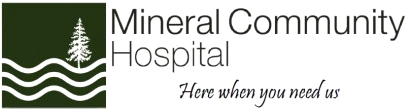 